Publicado en Tenerife, Islas Canarias el 14/06/2018 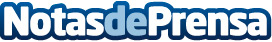 El Hotel Botánico recibe el premio ‘Best Spain Luxury Wellness Hotel’El galardón reconoce el esfuerzo del Hotel por situarse entre los mejores en su ámbito, valorándose la excelencia con el cliente, el diseño, el entorno y la gestiónDatos de contacto:Natalya RomashkoDepartamento de Comunicación e Imagen, Loro Parque+34 922 373 841 Nota de prensa publicada en: https://www.notasdeprensa.es/el-hotel-botanico-recibe-el-premio-best-spain Categorias: Internacional Nacional Canarias Entretenimiento Turismo Restauración Premios http://www.notasdeprensa.es